Спортивная викторина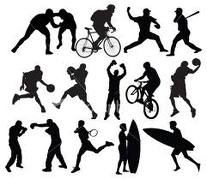 ( 5 класс)1 тур Сколько игроков в футбольной команде?(11). Как называется строй, в котором занимающиеся размещены на одной линии один возле другого?(Шеренга.). Сколько фигур в шахматах?(32). Сколько игроков одновременно могут находиться на площадке в игре в гандбол? (7: 6 – полевых, 1 – вратарь.)Что означает Олимпийская эмблема 5 переплетенных колец? (5 частей света: Европа – голубое, Азия – желтое, Африка – черное, Австралия – зеленое, Америка – красное.)Какая спортивная игра является самой популярной в мире? ( футбол )       7.        Два футбольных тайма – это ... Что? ( матч )        8.      Сколько очков получает футбольная команда, проигравшая в матче? 2 турКакая страна является родиной хоккея с шайбой? Хоккейный тайм – это… ( период )В каком олимпийском виде спорта в экипировку вратаря входит перчатка «блин»?Как называется штрафной удар в хоккее? ( буллит ) В какой части света проводится регулярный чемпионат НХЛ? ( Америка )   3 тур Какое современное государство считается родиной Олимпийских игр? грецияВспомните дословно девиз Олимпийских игр? Быстрее , выше , сильнее  Какого цвета полотнище Олимпийского флага? Белого 